Crane Certification Association of AmericaAGENDANovember 13-15, 2022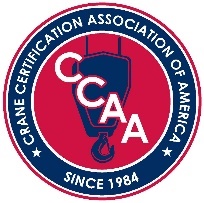 Sunday,   13thMonday,   14thTuesday,   15thTHANK YOU OUR CONFERENCE SPONSORS: PLATINUMDoc Bailey ConstructionWireCoGOLDEast Coast Crane Inspecting LLCYonkers Contracting Company Inc.BAY CRANE CONNECTICUTSILVERCrane Inspection & Certification Bureau1:00 pmBoard of Director’s Meeting 3:00 pm – 5:00 pmRegistration5:30 pm – 6:00 pmNew Member / First Timer Reception6:00 pm – 8:00 pmWelcome Reception - Sponsored by:  Stephenson Equipment7:00 am – 8:00 amNetworking Breakfast - Sponsored by: HESCO/Heavy Equipment Services Company8:00 am – 8:30 amPresidents Welcome, Crane Surveyor’s Handbook & CCS Online Testing 8:30 am – 9:00 amProper Crane Repair – Dave Wood9:00 am – 10:00 amBuilding a Culture of Success - Gail Lowney Alofsin 10:00 am – 10:15 amBreak – Sponsored by: NYC Constructors10:15 am – 12:00 pmBuilding a Culture of Success - Gail Lowney Alofsin - Continues12:00 pm – 1:00 pmNetworking Lunch – Sponsored by: Scanlon Associates Industrial Contractors 1:00 pm – 1:30 pmPresident and COO of Tadano Mantis Corporation – Julie Fuller1:45 pm – 5:45 pmTransport to Tadano-Mantis Plant and return.7:00 am – 8:00 amNetworking Breakfast – Sponsored by: All Ship & Cargo Surveys 8:00 am – 815 am8:15 am – 8:30 amCCAA President – Opening RemarksCCAA Business Meeting8:30 am – 9:30 amPhoenix Tower Cranes - Patrick Stafford10:00 am – 10:30 amOOPS Reports - Howard Bristow10:30 am – 10:45 amBreak – Sponsored by: Peerless Crane Services10:45 am – 12:00 pm 12:00 pm – 1:00 pmBigfoot Construction EquipmentNetworking Lunch 1:00 pm. – 2:00 pmGeoquip USA - Vibratory Dampeners – Martin Terwilliger2:00 pm – 3:00 pmSelf Erecting Tower Crane Inspections in the 21st Century – Ray Feidt3:00 pm – 3:15 pmBreak – Sponsored by: Crane Certification Enterprises II 3:15 pm – 4:00 p.m.Water Weights – Tad Dunville4:00 p.m.CCAA President – Conference Closing Comments5:00 p.m.Post Conference – Board of Director’s Meeting